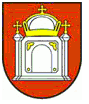 ROZPOČET OBCE RATKOVO NA ROKY 2018-2020Schválené 14.12.2017 pod č. 133/2017Východiská návrhu rozpočtuVýchodiska pre zostavenie návrhu rozpočtu obce Ratkovo na roky 2018-2020 vychádzajú z vývoja príjmov a výdavkov v predchádzajúcom období t.j. skutočného plnenia rozpočtu k 31.12.2016, monitoringu vývoja rozpočtu k 30.09.2017 a očakávaného plnenia k 31.12.2017. V oblasti príjmov sa pri tvorbe rozpočtu vychádza z aktuálnych prognóz daňových príjmov verejnej správy na rok 2018.V návrhu rozpočtu sú zapracované príjmy a výdavky súvisiace s preneseným výkonom štátnej správy, a to REGOB, register adries, životné prostredie, komunikácie a cestná doprava. Ostatné príjmy a výdavky súvisiace s preneseným výkonom štátnej správy budú zapracované do rozpočtu obce postupne po obdržaní rozpisov zo štátneho rozpočtu, nakoľko v zmysle § 14 ods. 1 zákona č. 583/2004 Z.u. o rozpočtových pravidlách územnej samosprávy a o zmene a doplnení niektorých zákonov nepodliehajú schvaľovaniu obecným zastupiteľstvom, nakoľko sú účelovo určené. Návrh rozpočtu obce Ratkovo na roky 2018-2020 je zostavený ako viacročný rozpočet v súlade s platnými právnymi predpismi:Zákonom č. 523/2004 Z.uz. o rozpočtových pravidlách verejne správy a o zmene a dopolnení niektorých zákonov v znení neskorších predpisov,Zákonom č. 583/2004 Z.z. o rozpočtových pravidlách územnej samosprávy a o zmene a doplnení niektorých zákonov v znení neskorších predpisov,Zákonom č. 564/2004 Z.z. o rozpočtovom určení výnosu dane z príjmov územnej samospráve a o zmene a doplnení niektorých zákonov,Nariadením vlády č. 668/2004 Z.z. o rozdeľovaní výnosu dane z príjmov územnej samospráve,Ústavným zákonom č. 493/2011 Z.z. o rozpočtovej zodpovednosti,Opatrením MF SF z 8. Decembra 2004 č. MF/010175/2004-42, ktorým sa ustanovuje druhová klasifikácia, organizačná klasifikácia a ekonomická klasifikácia rozpočtovej klasifikácie v znení neskorších dodatkov VZN o miestnych daniach a miestnom poplatku za komunálne odpady a drobné stavebné odpady.V zmysle § 10 ods. 3 Zákona č. 583/2004 Z.z sa rozpočet vnútorne člení na:Bežný rozpočet – bežné príjmy a bežné výdavkyKapitálový rozpočet – kapitálové príjmy a kapitálové výdavkyFinančné operácie 1.1 Rozpočet obce Ratkovo na roky 2018 -2020Základná štruktúra návrhu rozpočtu obce podľa rozpočtovej klasifikácie na roky 2018-2020 v €, pri zohľadnení očakávanej skutočnosti na rok 2017 je nasledovná: Návrh rozpočtu na rok 2018 je zostavený ako prebytkový.Bežný rozpočet na rok 2018 je zostavený ako prebytkový; kapitálový rozpočet na rok 2018 je zostavený ako schodkový, schodok je krytý zapojením účelovo určených prostriedkov nevyčerpaných v minulých rokoch. Rozpočet príjmov a výdavkov je zostavený ako schodkový s tým, že schodok je krytý finančnými operáciami. Bilancia finančných operácií je prebytková; zapojenie nevyčerpaných finančných prostriedkov je príjmovou finančnou operáciou. Návrh rozpočtu na rok 2019 je zostavený ako prebytkový.Bežný rozpočet je zostavený ako prebytkový; kapitálový rozpočet nie je rozpočtovaný.Návrh rozpočtu na rok 2020 je zostavený ako prebytkový.Bežný rozpočet je zostavený ako prebytkový; kapitálový rozpočet nie je rozpočtovaný.V zmysle § 4 ods. 5 zákona č. 583/2004 Z.z. o rozpočtových pravidlách územnej samosprávy a o zmene a doplnení niektorých zákonov v znení neskorších predpisov Obecné zastupiteľstvo schválilo výnimku o neuplatňovaní programu obce v rozpočte obce. Návrh rozpočtu na rok 2018 je záväzný a na roky 2019 a 2020 je informatívny. Neoddeliteľnou súčasťou návrhu rozpočtu obce na roky 2018-2020 je Príloha č. 1 – Návrh rozpočtu obce Ratkovo na roky 2018-2020 podľa funkčnej a ekonomickej klasifikácie. Návrh rozpočtu príjmov1. Bežné príjmyBežné príjmy rozpočtu t.j. vlastné príjmy sú tvorené daňovými a nedaňovými príjmami. Ostatné príjmy sú tvorené transfermi na prenesený výkon štátnej správy, grantmi a dotáciami. 1.1 Daňové príjmyDaňové príjmy tvoria najstabilnejšiu a najvýznamnejšiu zložku rozpočtu obce. Daň z príjmov a kapitálového majetkuNajpodstatnejšou časťou bežných príjmov obce je daň z príjmov fyzických osôb tzv. podielová daň zo štátneho rozpočtu. V návrhu rozpočtu na rok 2018 sú rozpočtované podielové dane v zmysle prognózy Ministerstva financií Slovenskej republiky, t.j. nárast o 7,29 % oproti očakávanej skutočnosti roku 2017, pričom je dodržaná zásada opatrnosti. Pre rok 2019 vládny návrh rozpočtu verejnej správy rozpočtuje nárast podielových daní o 7,99 % oproti návrhu roku 2018 a v roku 202 sa očakáva nárast o 7,51 % oproti návrhu roku 2019.Daň z majetku je tvorená daňami z nehnuteľností a to:z pozemkovzo staviebz bytov a nebytových priestorovRozpočet daní z nehnuteľností v návrhu rozpočtu na rok 2018 vychádza zo skutočného plnenia rozpočtu roku 2016 a predpokladaného plnenia k 31.12.2017. Návrh rozpočtu daní z nehnuteľností na roky 2019 a 2020 je na úrovni návrhu roku 2018.Dane za tovary a služby predstavujú dane za špecifické služby – miestne dane a poplatky podľa zákona o miestnych poplatkoch ako aj VZN obce. Daň za psa navrhujeme v rozpočte na rok 2018 na úrovni očakávanej skutočnosti roku 2017. Poplatok za komunálny odpad a drobný stavebný odpad pre rok 2018 navrhujeme vo výške 1600,00 €. Predpokladom dosiahnutia navrhovaného rozpočtu je vymoženie nedoplatkov. 1.2 Nedaňové príjmyNedaňové príjmy obce sú tvorené príjmami z podnikania a vlastníctva majetku, z administratívnych poplatkov a platieb, z úrokov a z iných nedaňových príjmov. Príjmy z podnikania a vlastníctva majetku Tvoria príjmy z podnikania, príjmy z prenájmu pozemkov, budov nebytových priestorov,  z prenajatých strojov, prístrojov, zariadení, techniky a náradia.Príjem z prenájmu v roku 2018 predpokladáme vo výške 50,00 €. Administratívne a iné poplatkyAdministratívne poplatky sú príjmy zo správnych poplatkov, ktoré sú vyberané v zmysle platných právnych predpisov – správne poplatky za overovanie listín, za vydanie rybárskych lístkov, za vydanie povolenia na zmenu užívania, správne poplatky v zmysle stavebného zákona, správne poplatky matriky. Ďalej sú to správne poplatky za prevádzku výherných hracích prístrojov, ktoré prevádzkuje právnická osoba, ktorá tieto prístroje umiestnila a prevádzkuje v zmysle zákona o hazardných hrách. Celkové správne poplatky rozpočtujeme vo výške 100,00 €.Ďalšia časť administratívnych príjmov je rozpočtovaná za poskytované služby t.j. vyhlásenie v rozhlase, za údržbu verejnej zelene. V roku 2018 plánujeme tieto príjmy dosiahnuť vo výške 60,00 €.Príjmy z administratívnych a iných poplatkov pre roky 2019 a 2020 navrhujem na úrovni roku 2018.Úroky z domácich úverov, pôžičiek a vkladovVzhľadom na vývoj úrokových sadzieb na bankovom trhu obec v návrhu rozpočtu pre roky 2018-2020 neuvažuje s príjmami z úrokov. Iné nedaňové príjmyV tejto kategórii sú rozpočtované predpokladané príjmy z dobropisov (za elektrickú energiu, za plyn – vyúčtovanie v roku 2018 za rok 2016) vo výške 40,00 €.1.3 Granty a transferyTransfery zo štátneho rozpočtu v návrhu rozpočtu obce v roku 2018 sú rozpočtované vo výške 110,00 €. Ostatné transfery a granty budú do rozpočtu obce v roku 2018 zaradené v zmysle § 14 ods. 1 zákona č. 583/2004 Z. z. o rozpočtových pravidlách územnej samosprávy, úpravou rozpočtu po poukázaní finančných prostriedkov na účet obce a doručenia rozpisových listov. Na granty pre rok 2018 nemá obec uzatvorenú žiadnu zmluvu. 2. Kapitálové príjmyPre rok 2018 obec neuvažuje v návrhu rozpočtu s kapitálovými príjmami, takisto pre roky 2019 a 2020 nenavrhujeme v rozpočte kapitálové príjmy. Obec pre roky 2018-2020 nemá zatiaľ uzatvorené žiadne zmluvy o poskytnutí kapitálového transferu alebo grantu. Návrh rozpočtu výdavkovBežné výdavkyBežné výdavky sú rozpočtované v zmysle Zákona NR SR č. 583/2004 o rozpočtových pravidlách územnej samosprávy v znení neskorších predpisov podľa funkčnej a ekonomickej klasifikácie.Do návrhu rozpočtu na rok 2018-2020 sú započítané (tak ako v príjmoch) výdavky na prenesený výkon štátnej správy. Bežné výdavky na roky 2019 a 2020 sú rozpočtované na úrovni roku 2018 s výnimkou tých výdavkov, ktoré budú realizované len v roku 2018.1.1 Návrh rozpočtu bežných výdavkov podľa funkčnej klasifikácieČerpanie rozpočtu bežných výdavkov je komentované podľa Prílohy č. 1 – Návrh rozpočtu obce Ratkovo na roky 2018-2020 podľa funkčnej a ekonomickej klasifikácie.FK: 0111 Výkonné a zákonodarné orgányTáto funkčná klasifikácia zahŕňa výdavky na činnosť obecného úradu, obecného zastupiteľstva ako aj preneseného výkonu štátnej správy. Mzdy a platy sú v návrhu rozpočtu rozpočtované vo výške 9300,00 €. Poistné a príspevky do poisťovní sú rozpočtované vo výške 3800,00 €. Výdavky na tovaru a služby sú rozpočtované vo výške 10 500,00 € z toho:Energie (elektrina, plyn)				1 100,00 €Vodné stočné						60,00 €Poštovné a telekomunikačné služby			700,00 €	Internetové služby					250,00 €Telekomunikačná technika				100,00 €	Interiérové vybavenie					400,00 €Všeobecný materiál				 	500,00 €Reprezentačné						100,00 €Oprava údržba (výpočtovej techniky, strojov, prístrojovbudov a zariadení)					800,00 €Systémová podpora softwaru				400,00 €Reprezentačné						100,00 €Propagácia obce					100,00 €Všeobecné služby,revízie				3740,00 €Špeciálne služby					100,00 €		Poistné (majetku obce)					500,00 €	Poplatky, kolkové známky				300,00 €Odmeny poslancom					800,00 €Odmeny zamestnancov mimo pracovného pomeru	450,00 €Bežné transfery						400,00 €FK: 0112 Finančné a rozpočtové záležitostiNa tejto funkčnej klasifikácii sú rozpočtované poplatky banke za vedenie účtu, zrážková daň z úrokov, audit vo výške 390,00 €, Mzda hlavného kontrolóra obce vo výške 1080,00 €. Poistné a príspevky do poisťovní vo výške 370,00 €. FK: 0320 Ochrana pred požiarmiBežné výdavky na dobrovoľný hasičský zbor sú navrhované vo výške 1100,00 € (špeciálne stroje, prístroje a zariadenia – požiarna technika, materiálové vybavenie, pohonné hmoty, poistné, príprava a poplatky STK, oprava údržba strojov, prístrojov a zariadení, budov).  FK: 0451  Cestná dopravaBežné výdavky sú rozpočtované na opravu a údržbu miestnych komunikáciu vo výške 500,00 €.FK: 0510 Nakladanie s odpadmiNakladanie s odpadmi predstavuje zber, manipuláciu, triedenie, prepravu, zhodnocovanie a zneškodňovanie odpadu. Pre rok 2018 navrhujeme v rozpočte čiastku vo výške 3200,00 €.FK: 0620 Rozvoj obcíVýdavky spojené so správou majetku obce sú v návrhu rozpočtu rozpočtované vo výške 2350,00 €. Z toho 200 € na poistné a príspevky do poisťovní vo výške 200,00 €. Výdavky na tovary a služby sú navrhnuté vo výške 2150,00 € (odmeny mimo pracovného pomeru, všeobecný materiál, pohonné hmoty, PHM do kosačiek, oprava údržba strojov, prístrojov a zariadení, údržba verejnej zelene, verejných priestranstiev obce). FK: 0640 Verejné osvetlenieVýdavky verejného osvetlenia zahŕňajú prevádzkovanie, údržbu a skvalitnenie verejného osvetlenia v obci. Výdavky na tovaru a služby sú v rozpočte navrhnuté v sume 2500,00 €.FK: 0820 Kultúrne službyBežné výdavky pre oblasť kultúry sú navrhnuté vo výške 1000,00 € (na všeobecný materiál, konkurzy a súťaže – Deň matiek, Deň detí, Mikuláš, Silvester a pod., nákup lavíc).FK: 0830 Vysielacie a vydavateľské službyBežné výdavky na činnosť obecného rozhlasu a správu internetovej stránky obce sú navrhnuté v sume 2400,00 € (oprava a údržba verejného rozhlasu v sume 2200,00 €, správa internetovej stránky 200,00 €).FK: 0840 Náboženské a iné spoločenské službyNa tejto funkčnej klasifikácii sú rozpočtované výdavky na prevádzku Domu smútku v sume 1000,00 € (energie, vodné stočné, všeobecný materiál, oprava a údržba budov, verejné obstarávanie - rekonštrukcia Domu smútku). FK: 0950 Vzdelávanie nedefinované podľa úrovneV návrhu rozpočtu sú na tejto položke navrhnuté bežné výdavky na školenie a vzdelávanie v sume 100,00 €.Rozpočet bežných výdavkov podľa ekonomickej klasifikácieNávrh roku 2018:Mzdy, platy, služobné príjmy a ostatné osobné vyrovnania v sume 10 380,00 €.Výdavky na mzdy, platy, služobné príjmy a ostatné osobné vyrovnania zamestnancom obce Ratkovo sú rozpočtované v súlade s uzatvorenými pracovnými zmluvami a platobnými výmermi. Poistné a príspevky zamestnávateľa do poisťovníVýdavky súvisia s výdavkami na mzdy a platy rozpočtované sú vo výške 4 370,00 €.Tovary a službyVýdavky na tovary a služby sú navrhnuté v sume 24 840,00 €. Jedná sa o výdavky na energie, materiál údržbu, služby. Bežné transferyVýdavky na transfery neziskovým právnickým osobám – členské príspevky sú navrhnuté v rozpočte obce v sume 400,00 €.Kapitálové výdavkyV návrhu rozpočtu na rok 2018 sa uvažuje s realizáciou 2 investičných akcií:Technické zhodnotenie – TraktorObstaranie majetku, zakúpenie dovybavenia – mulčovač v sume 1000,00 €.Rozšírenie miestnej komunikácieRozvoj dopravnej infraštruktúry – realizácia výstavby miestnej komunikácie v sume 3500,00 €.Ďalšie kapitálové výdavky budú pri zabezpečení finančných prostriedkov priebežne podľa rozhodnutia obecného zastupiteľstva zakomponované do rozpočtu obce. Kapitálové výdavky na roky 2019 a 2020 nie sú navrhnuté.  NÁVRH finančnÝCH operáciISúčasťou návrhu rozpočtu obce Ratkovo sú aj finančné operácie, ktorými sa vykonávajú prevody prostriedkov peňažných fondov a realizujú sa návratné zdroje financovania a ich splácanie. 1.1 Príjmové finančné operáciePríjmové finančné operácie predstavujú zapojenie nevyčerpaných finančných prostriedkov minulých rokov v sume 4500,00 €. ZáverNávrh rozpočtu bol zostavený v súlade so všeobecne záväznými právnymi predpismi a internými predpismi obce Ratkovo. Obsahuje príjmy a výdavky, v ktorých sú vyjadrené finančné vzťahy k právnickým osobám a fyzickým osobám – podnikateľom pôsobiacim na území obce, ako aj k obyvateľom žijúcim na tomto územní, vyplývajúce zo zákonov a z iných všeobecne záväzných právnych predpisov, zo všeobecne záväzných nariadení obce, ako aj zo zmlúv. V návrhu rozpočtu sa uplatňuje rozpočtová klasifikácia v súlade s osobitným predpisom – návrh rozpočtu je predložený na schválenie na úrovni rozpočtových položiek ekonomickej rozpočtovej klasifikácie. V návrhu rozpočtu výdavkov je uplatnená funkčná klasifikácia. V Ratkove, dňa. 14. novembra 2017Vypracovala: Ing. Lucia Tomášová RumpelováSKUTOČNOSŤ 2015SKUTOČNOSŤ 2016SCHVÁLENÝ ROZPOČET 2017OČAKÁVANÁ SKUTOČNOSŤ 2017NÁVRH 2018NÁVRH 2019NÁVRH 2020Bežné príjmy33 635,09 €40 653,38 €40 145,00 €45 816,00 €42 160,00 €43 260,00 €44 480,00 €Bežné výdavky30 586,14 €38 892,20 €35 945,00 €41 618,00 €39 990,00 €38 090,00 €39 310,00 €Bežný rozpočet prebytok/schodok3 048,95 €1 761,18 €4 200,00 €4 198,00 €2 170,00 €5 170,00 €5 170,00 €Kapitálové príjmy191,00 €0,00 €0,00 €0,00 €0,00 €0,00 €0,00 €Kapitálové výdavky410,00 €16 384,00 €0,00 €15 864,46 €4 500,00 €0,00 €0,00 €Kapitálový rozpočet prebytok/schodok-219,00 €-16 384,00 €0,00 €-15 864,46 €-4 500,00 €0,00 €0,00 €Bežné a kapitálové príjmy33 826,09 €40 653,38 €40 145,00 €45 816,00 €42 160,00 €43 260,00 €44 480,00 €Bežné a kapitálové výdavky 30 996,14 €55 276,20 €35 945,00 €57 482,46 €44 490,00 €38 090,00 €39 310,00 €Prebytok/Schodok rozpočtu2 829,95 €-14 622,82 €4 200,00 €-11 666,46 €-2 330,00 €5 170,00 €5 170,00 €Finančné operácie príjmové0,00 €16 007,80 €0,00 €15 980,00 €4 500,00 €0,00 €0,00 €Finančné operácie výdavkové0,00 €0,00 €0,00 €0,00 €0,00 €0,00 €0,00 €Rozdiel vo finančných operáciách0,00 €16 007,80 €0,00 €15 980,00 €4 500,00 €0,00 €0,00 €Príjmy celkom33 826,09 €56 661,18 €40 145,00 €61 796,00 €46 660,00 €43 260,00 €44 480,00 €Výdavky celkom30 996,14 €55 276,20 €35 945,00 €57 482,46 €44 490,00 €38 090,00 €39 310,00 €Celkom2 829,95 €1 384,98 €4 200,00 €4 313,54 €2 170,00 €5 170,00 €5 170,00 €SKUTOČNOSŤ 2015SKUTOČNOSŤ 2016SCHVÁLENÝ ROZPOČET 2017OČAKÁVANÁ SKUTOČNOSŤ 2017NÁVRH 2018NÁVRH 2019NÁVRH 2020Bežné príjmy33635,09 €40653,38 €42145,00 €45 816,00 €42 160,00 €43 260,00 €44 480,00 €Kapitálové príjmy191,00 €0,00 €0,00 €0,00 €0,00 €0,00 €0,00 €SKUTOČNOSŤ 2015SKUTOČNOSŤ 2016SCHVÁLENÝ ROZPOČET 2017OČAKÁVANÁ SKUTOČNOSŤ 2017NÁVRH 2018NÁVRH 2019NÁVRH 2020Daňové príjmy32 109,01 €36 628,03 €39 320,00 €41 100,00 €41 800,00 €42 860,00 €44 010,00 €Nedaňové príjmy603,45 €1 223,07 €725,00 €1 116,00 €250,00 €270,00 €340,00 €Granty a transfery922,63 €2 802,28 €2 100,00 €3 600,00 €110,00 €120,00 €130,00 €SKUTOČNOSŤ 2015SKUTOČNOSŤ 2016SCHVÁLENÝ ROZPOČET 2017OČAKÁVANÁ SKUTOČNOSŤ 2017NÁVRH 2018NÁVRH 2019NÁVRH 2020Daň z príjmov a kapitálového majetku28 585,06 €33 212,62 €35 500,00 €37 500,00 €38 000,00 €39 000,00 €40 000,00 €Daň z majetku1 520,49 €1 733,67 €1 900,00 €1 900,00 €2 000,00 €2 000,00 €2 100,00 €Dane za tovary a služby2 003,46 €1 681,74 €1 920,00 €1 700,00 €1 800,00 €1 860,00 €1 910,00 €SKUTOČNOSŤ 2015SKUTOČNOSŤ 2016SCHVÁLENÝ ROZPOČET 2017OČAKÁVANÁ SKUTOČNOSŤ 2017NÁVRH 2018NÁVRH 2019NÁVRH 2020Daň z pozemkov642,05 €850,78 €820,00 €820,00 €900,00 €900,00 €950,00 €Daň zo stavieb878,44 €882,89 €1 080,00 €1 080,00 €1 100,00 €1 100,00 €1 150,00 €SKUTOČNOSŤ 2015SKUTOČNOSŤ 2016SCHVÁLENÝ ROZPOČET 2017OČAKÁVANÁ SKUTOČNOSŤ 2017NÁVRH 2018NÁVRH 2019NÁVRH 2020Daň za psa205,00 €195,00 €220,00 €200,00 €200,00 €210,00 €210,00 €Poplatok za komunálny odpad a drobné stavebné odpady1 798,46 €1 486,74 €1 700,00 €1 500,00 €1 600,00 €1 650,00 €1 700,00 €SKUTOČNOSŤ 2015SKUTOČNOSŤ 2016SCHVÁLENÝ ROZPOČET 2017OČAKÁVANÁ SKUTOČNOSŤ 2017NÁVRH 2018NÁVRH 2019NÁVRH 2020Príjmy z podnikania a vlastníctva majetku43,02 €180,90 €120,00 €30,00 €50,00 €70,00 €80,00 €Administratívne poplatky a iné poplatky a platby327,50 €825,75 €450,00 €1 000,00 €160,00 €150,00 €160,00 €Úroky27,86 €3,63 €5,00 €1,00 €0,00 €0,00 €0,00 €Iné nedaňové príjmy205,07 €212,79 €150,00 €85,00 €40,00 €50,00 €100,00 €SKUTOČNOSŤ 2015SKUTOČNOSŤ 2016SCHVÁLENÝ ROZPOČET 2017OČAKÁVANÁ SKUTOČNOSŤ 2017NÁVRH 2018NÁVRH 2019NÁVRH 2020MV SR - voľby do NR SR0,00 €708,80 €0,00 €0,00 €0,00 €0,00 €0,00 €MV SR - voľby do VUC0,00 €0,00 €0,00 €490,87 €0,00 €0,00 €0,00 €MV SR - Referendum640,00 €0,00 €0,00 €0,00 €0,00 €0,00 €0,00 €MV SR - DHZ0,00 €2 000,00 €0,00 €3 000,00 €0,00 €0,00 €0,00 €MV SR - REGOB58,41 €59,73 €66,00 €61,05 €61,00 €68,00 €75,00 €MV SR- životné prostredie16,57 €16,93 €17,00 €17,29 €18,00 €19,00 €20,00 €MDVRR SR - komunikácie a cestná doprava7,65 €7,82 €8,00 €7,99 €8,00 €9,00 €10,00 €MV SR - register adries0,00 €9,00 €9,00 €22,80 €23,00 €24,00 €25,00 €ŽSK-projekty200,00 €0,00 €0,00 €0,00 €0,00 €0,00 €0,00 €SKUTOČNOSŤ 2015SKUTOČNOSŤ 2016SCHVÁLENÝ ROZPOČET 2017OČAKÁVANÁ SKUTOČNOSŤ 2017NÁVRH 2018NÁVRH 2019NÁVRH 2020Príjem z predaja majetku191,00 €0,00 €0,00 €0,00 €0,00 €0,00 €0,00 €Tuzemské kapitálové granty a transfery0,00 €0,00 €0,00 €0,00 €0,00 €0,00 €0,00 €SKUTOČNOSŤ 2015SKUTOČNOSŤ 2016SCHVÁLENÝ ROZPOČET 2017OČAKÁVANÁ SKUTOČNOSŤ 2017NÁVRH 2018NÁVRH 2019NÁVRH 2020Bežné výdavky30 586,14 €38 892,20 €35 945,00 €41 618,00 €39 990,00 €38 090,00 €39 310,00 €Kapitálové výdavky410,00 €16 384,00 €15 864,46 €15 864,46 €4 500,00 €0,00 €0,00 €SKUTOČNOSŤ 2015SKUTOČNOSŤ 2016SCHVÁLENÝ ROZPOČET 2017OČAKÁVANÁ SKUTOČNOSŤ 2017NÁVRH 2018NÁVRH 2019NÁVRH 20206109 008,56 €9 434,88 €10 055,00 €9 464,00 €10 380,00 €10 720,00 €11 060,00 €6203 958,51 €3 757,90 €4 900,00 €4 247,00 €4 370,00 €4 620,00 €5 050,00 €63014 269,02 €25 206,89 €20 590,00 €27 544,00 €24 840,00 €22 350,00 €22 800,00 €6403 350,05 €492,53 €400,00 €363,00 €400,00 €400,00 €400,00 €SKUTOČNOSŤ 2015SKUTOČNOSŤ 2016SCHVÁLENÝ ROZPOČET 2017OČAKÁVANÁ SKUTOČNOSŤ 2017NÁVRH 2018NÁVRH 2019NÁVRH 2020Príjmy z transakcií s finančnými aktívami a finančnými pasívami 0,00 €16 007,80 €0,00 €15 980,00 €4 500,00 €0,00 €0,00 €